составилаучитель математикивысшей категории«МОБУ Солнечная СОШ»Вышневолоцкого районаТверской областиЗайцева Светлана Леонидовна.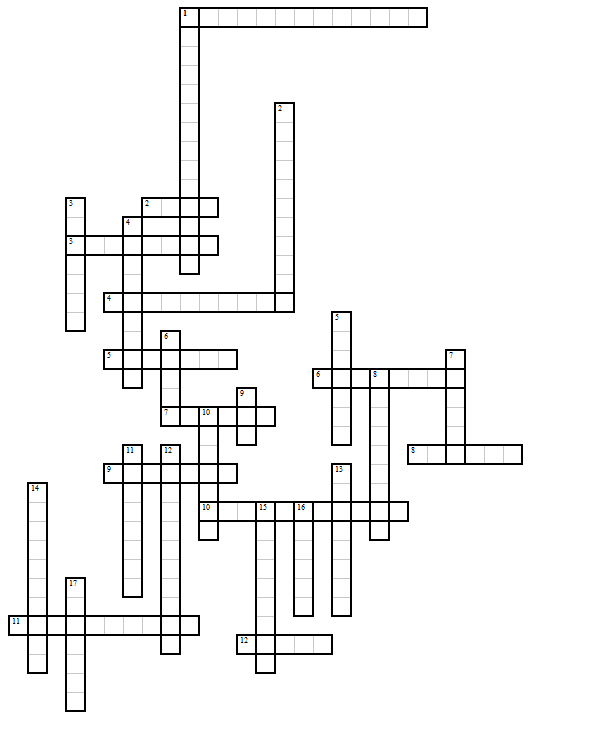 ВОПРОСЫ К КРОССВОРДУ:По горизонтали:Отрезок, проведенный к прямой под углом 900.Геометрическая фигура, состоящая из точки и двух лучей выходящих из этой точки.Единица измерения длины.Одна из сторон прямоугольного треугольника.Часть прямой, ограниченная двумя точками.Единица измерения длины.Отрезок, соединяющий центр окружности с какой-либо точкой окружности.Перпендикуляр, проведенный из вершины треугольника к прямой, содержащей противоположную сторону.Утверждение, справедливость которого устанавливается путем рассуждений.Инструмент для измерения углов.Прибор для измерения углов на местности.Одна из сторон прямоугольного треугольника.По вертикали:Свойство непересекающихся прямых.Луч, исходящий из вершины угла и делящий этот угол пополам.Отрезок, соединяющий вершину треугольника с серединой противоположной стороны. Единица измерения длины.Утверждение, не требующее доказательства.Это точка, равноудаленная от точек окружности.Единица измерения углов.Третья сторона равнобедренного треугольника.Часть прямой, ограниченная точкой.Отрезок, проходящий через центр окружности.Точка, делящая отрезок пополам. Геометрическая фигура.Сумма длин всех сторон фигуры.Геометрическая фигура, состоящая из всех точек плоскости, расположенных на заданном расстоянии от данной точки.Прямая, пересекающая прямую  под углом, отличным от прямого.Линия в пространстве, которая не имеет ни начала, ни конца.Чертежный инструмент.КРОССВОРД С ОТВЕТАМИ: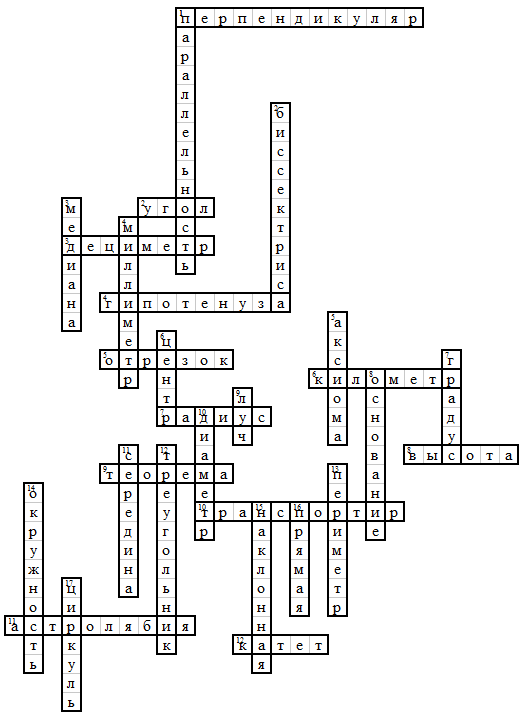 Литература: - Азбука в кроссвордах, изд-во «КЛИО», 1997 год. Сухин И.Г.- 100-кроссвордов, М.: Новая школа, 1996 год. Беляев Н.В.- Большой справочник по составлению и решению кроссвордов, М.: Мартин, 2001 год.Сухин И.Г. – 800 новых логических и математических головоломок, Спб.: Союз, 2001 год. Подвинцев И.Б.;– Школьная программа в кроссвордах, М.: Дрофа, 2000 год. Аверьянов А.А.;- Как решать кроссворды, М.: ДАИРС, 1999 год.Перезвонов А., Есинова Г., - Логические и занимательные задачи, Кроссворды, Алгеброграммы, М.: ИЦХ «Изограф»,1994 год.